Transforming Southbank Boulevard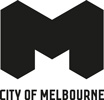 Construction bulletin November 2022City of Melbourne’s ambitious project to create five new public spaces and neighbourhood parks along Southbank Boulevard up to City Road is now complete. The $44 million Transforming Southbank Boulevard project has turned this once busy street in the heart of Melbourne’s Arts Precinct into one of Australia’s most pedestrian-friendly places. The project has delivered more than 22,000 sqm of new public open space along the boulevard via a range of improvements including new tram infrastructure, road works between St Kilda and City roads, an Arts Gateway, a new civic space, two neighbourhood parks and a new play space. Play space completeWorks on the final component of the Transforming Southbank Boulevard project, an innovative new play space between Kavanagh and Fawkner streets, are complete.  Recent works include installation and assembly of the play space equipment, final preparation of the rubber soft fall surface, installation of public lighting and planting. Walkway replacementThe installation of a new walkway in the neighbourhood park between Fawkner Street and City Road is also complete. The new walkway material, FRP heel proof mesh grating, was carefully selected as it aligns with our original design and responds to amenity, quality and longevity requirements.Thank you SouthbankWe’d like to take this opportunity to thank the Southbank community for your support and patience while we delivered the Transforming Southbank Boulevard project. From the project’s inception, the community has been central to delivering our shared vision for Southbank Boulevard. The project recognises the rich history and stories of the space and is based on extensive community and stakeholder engagement, and we are pleased that all components are now complete and available for the community to use. You’ve invited! Meet the City of Melbourne team at the new play space to celebrate the completion of the Transforming Southbank Boulevard project. When: 4pm to 4.45pm, Tuesday 22 November 2022Where: Southbank Boulevard play space (between Fawkner and Kavanagh streets)